Bowdoin College Award Nomination2015 Spring AwardsEach year the Bowdoin College Alumni Council presents a number of awards to deserving alumni, faculty and staff nominated by fellow alumni and/or staff. At this time we are accepting nominations for the following awards and welcome your nominations by January 17, 2015.CLUB VOLUNTEER OF THE YEAR AWARDAwarded to recognize a Club volunteer who, in organizing at least one event or program in the preceding academic year, has demonstrated enthusiasm, initiative, and outstanding execution and achievement.FOOT SOLDIER OF BOWDOIN AWARDAwarded in consultation with the staff of the offices of Admissions, Development, and Alumni Relations to one who exemplifies the role of a foot soldier of Bowdoin through his or her work for the development programs, BASIC, and/or other alumni programs during the prior year. A scholarship, financed by annual income from the Foot Solider of Bowdoin Award and Scholarship Fund, will be given in the name of the recipient to a deserving Bowdoin student or students.POLAR BEAR AWARDAwarded in recognition of significant personal contributions and outstanding dedication to Bowdoin. The award honors a record of service rather than a single act or achievement.YOUNG ALUMNI SERVICE AWARDAwarded in recognition of distinguished and outstanding service to Bowdoin. The award honors a record of service rather than a single act or achievement. (Alumni whose classes have graduated within 10 years of the commencement preceding the award ceremony are eligible.)Submit by January 17, 2015 to the Alumni Relations Office, 4000 College Station, Brunswick, ME 04011Name and Class Year of Candidate:  	 Name and Class Year of Nominator:  	Name of Award:  	 Please provide a nominating statement, including the candidate’s service to Bowdoin and why you think thisperson should be honored: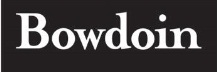 